H&C CLARISHIELD Solvent-Based Concrete Sealer - ЛАК по камню с высоким глянцем, для практически любого наружного применения. Он уплотняет и защищает, обеспечивая при этом долговечную не желтеющую поверхность. Он быстро сохнет и устойчив к обесцвечиванию. Его можно использовать как декоративную глазурь на стенах кладки, кирпича и других цементных материалах. Он противостоит воде, химикатам бассейна, большинству чистящих средств, ультрафиолетовым лучам и интенсивному движению.  Расход 9-19 м2/галлон.       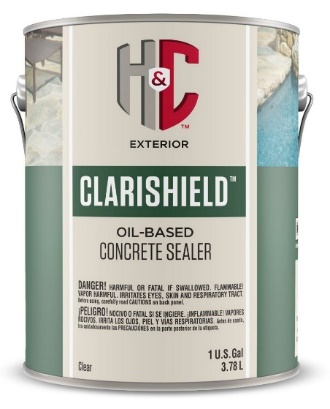  С  ЭФФЕКТОМ "МОКРОГО КАМНЯ".Свойства:	Защищает и улучшает внешний вид наружных поверхностей из бетона и кирпичной, каменной кладки. Связывает поверхности. Не шелушится, не трескается и не выцветает. Долговечное покрытие. Устойчивость к воздействию масла, бензина, воды и ультрафиолетовых лучей. Высокая износостойкость и устойчивость к шинам с повышенным теплообразованием.Рекомендуется для Окрашивания:	Опор стадионов.Мостов и мостовых конструкций.Крытых автостоянок, гаражей.Патио и пешеходных дорожек.Дорожек вокруг бассейнов.Бетонных подъездных дорожек.Полов в гаражах.Бетонных и оштукатуренных стен.Спортивных объектов.Других сооружений из бетона.Состав H&C Concrete Sealer Solvent Based в основном используется для наружных бетонных поверхностей. Его можно наносить на внутренние поверхности (как, например, полы гаражей), но только при условии очень хорошего проветривания помещения.Цвет:	БесцветныйУкрывистость (расход):	м2/л. (фут2/галлон). Укрывистость зависит от пористости и текстуры основы.Бетонные полы: 4,9-6,1 (200-250)Пористый бетон: 3,7-4,9 (150-200)Бетонные блоки: 3,0-3,7 (125-150)Бетонные блоки с рустованной лицевой гранью: 2,5-3,1 (100-125) Бетонные блоки с рифленой поверхностью: 1,8-2,5 (75-100)Кирпич (глина): 2,5-3,7 (100-150)Время высыхания при 25°C (77°F) и относительной влажности 50%:	Высыхание «до отлипа»: 15 минут.Нанесение второго слоя: 12 часов.Неинтенсивное движение: 1 час.Интенсивное движение: 72-96 часов.Покрытие:	Глянец, >90 ед. под углом 60° Результаты Испытаний Физико-Механических Свойств.Водонепроницаемость на каменной, кирпичной кладке: Метод: SS-W-110C, привес.	Результат: 0.1% на Растворном Кубе., 0.0% на Бетонном Камне., 0.0% на Глиняном Кирпиче.Проницаемость водяных паров: Метод:ASTM D1653 Метод А.	Результат: 0.6 гран / кв. футов/ час., 10.8 гр./ кв. м/ 24 часа.Испытание на устойчивость к воздействию света и атмосферных условий: Метод:G23FТип, 2000 часов.	Результат: Без повреждений.Дождь с ветром: Метод:TT-P-555B.	Результат: Без видимого протекания воды, 0.0 унций привес.Испытания на устойчивость к воздействию кислоты и щелочи:	Реакция по каждому компоненту проходила под часовым стеклом в течение 24 часов, затем вещество смывалось водой, 30 мин. отводилось на восстановление, после чего проводились наблюдения.Щелочь: 2% NaOH:	Легкое потускнение. 5% Tide: Без эффекта. 2% Ivoryflakes: Без эффекта.Кислота:5% Лимонная Кислота: Без эффекта.100% Молоко:	Незначительное изменение цвета.5% HCL:	Незначительное изменение цвета.5% Фосфорная Кислота:	Без эффекта.Горчица:	Незначительное окрашивание.Кетчуп:	Без эффектаПОДГОТОВКА ПОВЕРХНОСТИ:Тестирование:	В силу того, что существует большое количество разнообразных основ, методов подготовки поверхности, методов нанесения и условий окружающей среды, перед нанесением покрытия на всю поверхность необходимо проверить адгезию и совместимость продукта на небольшом участке. Все поверхности должны быть чистыми и сухими.Для удаления жировых и масляных загрязнений, старой краски, грунтовки и т.д. использовать обезжиривающее средство H&C Cleaner Degreaser, согласно инструкциям на этикетке. Тщательно промыть водой и дать высохнуть.Если есть плесень или грибок, удалить при помощи очистки раствором из 1 части бытового отбеливателя и 3 частей воды.Неокрашенный Бетон:	Свежеуложенный бетон должен быть выдержан 28 дней. Все горизонтальные бетонные поверхности необходимо сначала протравить при помощи H&C Concrete Etching Solution, следуя инструкциями на этикетке.Для очень гладких поверхностей (заглаженных поверхностей без пористости) использовать H&C Concrete Etching Solution без разбавления. Для гладко заглаженного бетона с небольшой пористостью необходимо использовать раствор, составленный из 1 части H&C Concrete Etching Solution и 2 частей воды.Не травить окрашенные поверхности. Правильно обработанный бетон на ощупь должен быть похож на наждачную бумагу с зернистостью 120 ед. и быстро впитывать воду. Может потребоваться две обработки. Обработанный бетон должен иметь уровень рН от 6 до 10.Ремонт:	Для обеспечения оптимальной водонепроницаемости на вертикальных поверхностях из бетона и каменной, кирпичной кладке, зашпаклюйте все трещины и зазоры, в которые может просочиться вода. Для обработки пола используйте соответствующие уплотняющие материалы. Уплотняющие материалы обычно просвечивают через прозрачные покрытия.НАНЕСЕНИЕ:Наносить только в сухую погоду. Не наносить, если ожидается дождь в течение 12 часов после нанесения. Температура воздуха и поверхности должна быть 10°C-32°C (50°F-90°F) в течение 24 часов после нанесения. Не наносить слишком большой слой.Тщательно размешивать до и во время нанесения.Кисть:	Использовать кисть с натуральной или синтетической щетиной.Малярный валик:	Использовать валик с покрытием из ткани с длиной ворса 9,5 мм. (3/8 дюйма) или с любым др. покрытием, устойчивым к воздействию растворителей.Краскопульт безвоздушного распыления:	Давление: 1500 фунт/кв. дюйм (103 бар).Наконечник: 0,3 – 0,4 мм. (0,013-0,017 дюйм).Традиционный краскопульт:	Давление Воздуха: 30-50 фунт/кв. дюйм (2,1-3,4 бар).Давление Жидкости: 15-20 фунт/кв. дюйм (1-1,4 бар).Наконечник: 704/FX или подобный.HVLP:	Наконечник: Титан №3 или эквивалентный.Первый Слой:	Равномерно нанести первый слой, обрабатывая поверхность в одном направлении. Дать высохнуть не менее 12 часов, после чего нанести второй слой. Будьте осторожны: мазки кистью или валиком в обратном направлении по не высохшему слою могут привести к отслаиванию покрытия. Дать покрытию полностью высохнуть, после чего нанести следующий слой, если потребуется.Второй Слой:	Для оптимальной укрывистости нанести второй слой поперек первого слоя. Двух слоев H&C Concrete Sealer обычно бывает достаточно.Третий Слой:	Нанести, если потребуется, для создания ровного покрытия, обрабатывая поверхность в том же направлении, что и первый слой.Сопротивление Скольжению:	Для безопасности, при окрашивании некоторых поверхностей (например, подъездных дорожек под наклоном, гаражей, ступеней, патио и т.д.) может потребоваться добавка компонента для обеспечения сопротивления скольжению. При нанесении последнего слоя добавьте H&C Shark Grip Slip Resistant Additive в соответствии с инструкциями на этикетке. Этот продукт не рекомендуется использовать как самостоятельное нескользящее покрытие.Предупреждения:	Не использовать на деревянных поверхностях. Не использовать на поверхностях, чувствительных к воздействию растворителей, включая асфальт. Только для атмосферного использования. Не фотохимически-активное вещество.